Človek objavuje meď a brondz           Meno a priezvisko ..................................  1. Rozhodnite o pravdivosti tvrdení.             a) Na čele kráľovstiev stál vládca. 	                                                                            Áno / Nie  b) Veľký význam mal Mesiac.                                                                                    Áno / Nie                                                             c) Jedným z vynálezov bolo koleso.                                                                           Áno / Nie  d) Z ťažných zvierat domestikovali (skrotili) koňa a slona.                                       Áno / Nie  e) Meď je tvrdá, ľahko sa ohýba.                                                                                Áno / Nie  f) Bronz vznikol zlúčeninou medi a cínu.                                                                   Áno / Nie4. Dopíšte do textu slová, z ktorého sa dozviete niečo o nájdení „ľadovcového muža“ z doby medenej.V roku 1991 sa dvom ............... turistom podarilo objaviť niečo, čo na nich čakalo .............. rokov uväznené v ľadovci. Ötzi, ako objavenú múmiu neskôr nazvali, žil, zomrel a zamrzol v ..................... horách. Práve vďaka ............... konzervácii, ktorá dokonale uchovala jeho .................. pozostatky, sa vedcom podarilo zistiť viac o živote ľudí z ............. doby. Bol oblečený v ..................... z viacerých zvierat. Nohavice z ............., kabát z ovce a na hlave mal čiapku z medveďa. Dizajn ............... bol uspôsobený tak, akoby sa človek, ktorý ich mal nosiť obuté, mal ................. po snehu. V čase svojej smrti Ötzi meral 160 centimetrov a vážil približne 45 kilogramov. Jeho ............... vedci odhadli na štyridsaťpäť rokov.2. Polyteizmus znamená.a) viera v žiadneho bohab) viera v jedného bohac) viera v mnoho bohov3. Z medi sa nevyrábali.a) šperkyb) pracovné nástrojec) náboženské symboly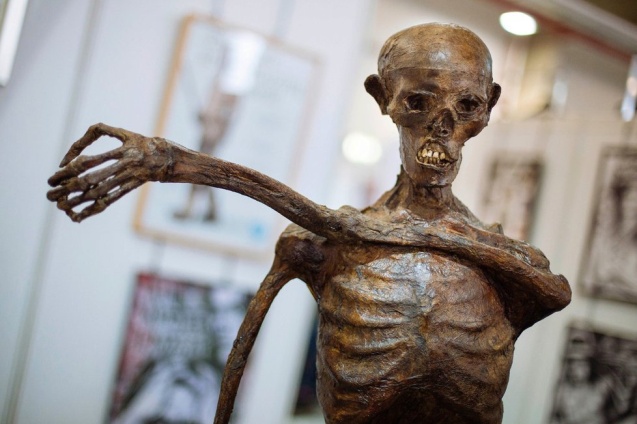 kozy, nemeckým, ľadovej, tisícky, telesné, topánok, vek, pohybovať, medenej, kožušinách, Alpských 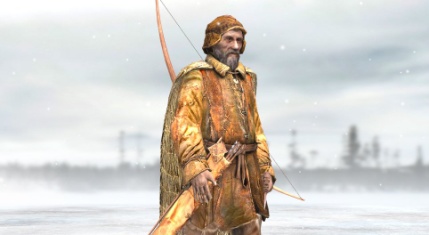 